ПРАВИТЕЛЬСТВО РЕСПУБЛИКИ САХА (ЯКУТИЯ)РАСПОРЯЖЕНИЕот 30 июня 2022 г. N 555-рОБ УТВЕРЖДЕНИИ КОМПЛЕКСА МЕР, НАПРАВЛЕННОГО НА РАЗВИТИЕСОЦИАЛЬНОЙ ПОДДЕРЖКИ СЕМЕЙ С НИЗКИМ УРОВНЕМ ДОХОДАВ РЕСПУБЛИКЕ САХА (ЯКУТИЯ) НА 2022 - 2023 ГОДЫВ целях повышения качества жизни детей в семьях с низким уровнем дохода в Республике Саха (Якутия):1. Утвердить прилагаемый комплекс мер, направленный на развитие социальной поддержки семей с низким уровнем дохода в Республике Саха (Якутия) на 2022 - 2023 годы (далее - комплекс мер).2. Определить Министерство труда и социального развития Республики Саха (Якутия) (Волкова Е.А.) исполнительным органом государственной власти Республики Саха (Якутия), ответственным за координацию организации и осуществления мероприятий комплекса мер.3. Исполнительным органам государственной власти Республики Саха (Якутия) принять к исполнению комплекс мер и обеспечить своевременное исполнение и представление полугодовых отчетов о ходе его реализации.4. Контроль исполнения настоящего распоряжения возложить на заместителя Председателя Правительства Республики Саха (Якутия) Балабкину О.В.5. Опубликовать настоящее распоряжение в официальных средствах массовой информации.Председатель ПравительстваРеспублики Саха (Якутия)А.ТАРАСЕНКОУтвержденраспоряжением ПравительстваРеспублики Саха (Якутия)от 30 июня 2022 г. N 555-рКОМПЛЕКС МЕР,НАПРАВЛЕННЫЙ НА РАЗВИТИЕ СОЦИАЛЬНОЙ ПОДДЕРЖКИ СЕМЕЙС НИЗКИМ УРОВНЕМ ДОХОДА В РЕСПУБЛИКЕ САХА (ЯКУТИЯ)НА 2022 - 2023 ГОДЫ1. Основные положенияКомплекс мер, направленный на развитие социальной поддержки семей с низким уровнем дохода в Республике Саха (Якутия) на 2022 - 2023 годы (далее - комплекс мер), финансируется за счет средств гранта, предоставляемого Фондом поддержки детей, находящихся в трудной жизненной ситуации (далее - Фонд) Министерству труда и социального развития Республики Саха (Якутия), а также за счет средств государственного бюджета Республики Саха (Якутия). Комплекс мер, получивший право на финансовую поддержку по итогам конкурсного отбора инновационных социальных проектов (комплексов мер) субъектов Российской Федерации, разработан в соответствии с:Указом Президента Российской Федерации от 21 июля 2020 г. N 474 "О национальных целях развития Российской Федерации на период до 2030 года";Указом Президента Российской Федерации от 29 мая 2017 г. N 240 "Об объявлении в Российской Федерации Десятилетия детства";планом основных мероприятий, проводимых в рамках Десятилетия детства, на период до 2027 года, утвержденным распоряжением Правительства Российской Федерации от 23 января 2021 г. N 122-р;Концепцией демографической политики Российской Федерации на период до 2025 года, утвержденной Указом Президента Российской Федерации от 9 октября 2007 г. N 1351.Целью комплекса мер является организация системного межведомственного взаимодействия по повышению качества жизни семей с детьми с низким уровнем дохода.Задачами определены:объединение социальных ресурсов разных ведомств для оказания содействия семьям, заключившим социальный контракт, в выходе их на уровень самообеспечения;расширение перечня мероприятий, включаемых в программы социальной адаптации получателей государственной социальной помощи на основании социального контракта;создание условий для предотвращения повторения детьми бедности как образа жизни;организация обмена опытом в профессиональном сообществе.Комплекс мер направлен на следующие целевые группы:дети из малообеспеченных семей;родители (законные представители), не имеющие трудового дохода;родители (законные представители), имеющие доход ниже прожиточного минимума и имеющие риск возможного развития семейного неблагополучия.Целевая группа специалистов - специалисты организаций разной ведомственной принадлежности, представляющие меры социальной поддержки целевым группам, специалисты государственной службы занятости населения.Другие участники регионального комплекса мер:дети, составляющие близлежащее социальное окружение детей целевой группы;добровольцы, имеющие соответствующую подготовку для работы с целевыми группами;государственные и муниципальные учреждения, осуществляющие деятельность в сфере социальной защиты, социального развития, занятости, здравоохранения, образования, культуры, молодежной политики, физической культуры и спорта;российские негосударственные некоммерческие организации, общественные объединения (за исключением коммерческих организаций), оказывающих социальную помощь целевым группам.Координатором комплекса мер является Министерство труда и социального развития Республики Саха (Якутия).Исполнителями мероприятий комплекса мер являются Министерство труда и социального развития Республики Саха (Якутия), Министерство образования и науки Республики Саха (Якутия), Министерство по делам молодежи и социальным коммуникациям Республики Саха (Якутия), Министерство предпринимательства, торговли и туризма Республики Саха (Якутия) и Государственный комитет Республики Саха (Якутия) по занятости населения.Соисполнителями мероприятий комплекса мер являются:государственные учреждения, подведомственные Министерству труда и социального развития Республики Саха (Якутия);государственное учреждение, подведомственное Государственному комитету Республики Саха (Якутия) по занятости населения;подведомственное учреждение Министерства образования и науки Республики Саха (Якутия);подведомственное учреждение Министерства по делам молодежи и социальным коммуникациям Республики Саха (Якутия);подведомственные учреждения Министерства предпринимательства, торговли и туризма Республики Саха (Якутия);муниципальные образования Республики Саха (Якутия) (по согласованию);некоммерческая организация Международный детский фонд "Дети Саха-Азия" (по согласованию);автономная некоммерческая организация "Центр по работе с волонтерами Республики Саха (Якутия)" (по согласованию).Реализация и софинансирование комплекса мер осуществляется в соответствии с договором, заключаемым между Фондом и координатором гранта.Отчеты об исполнении комплекса мер готовятся координатором во взаимодействии с исполнителями мероприятий комплекса мер.Период реализации комплекса мер - 2022 - 2023 г.г.2. Управление и контроль за ходом реализации комплекса мерУправление реализацией комплекса мер осуществляется координатором.Координатор:осуществляет координацию деятельности исполнителей гранта по реализации мероприятий, а также по целевому и эффективному расходованию бюджетных средств;несет ответственность за реализацию комплекса мер, обеспечение достижения запланированных показателей результативности эффективности комплекса мер;осуществляет координацию реализации комплекса мер, целевого и эффективного использования соисполнителями денежных средств, выделенных Фондом поддержки детей, находящихся в трудной жизненной ситуации, на реализацию комплекса мер.Соисполнители комплекса мер в соответствии с полномочиями:в установленном законодательством порядке заключают государственные контракты с хозяйствующими субъектами в целях реализации комплекса мер или его отдельных мероприятий:участвуют в обсуждения вопросов, связанных с реализацией и финансированием комплекса мер;разрабатывают перечень и устанавливают (корректируют) показатели эффективности реализации комплекса мер;готовят в установленном порядке предложения по уточнению перечня мероприятий комплекса мер на финансовый год, предложения по реализации уточнения расходов/экономии по мероприятиям комплекса мер;несут ответственность за обеспечение своевременной и качественной реализации комплекса мер, эффективное и целевое использование средств, выделяемых на его реализацию;организуют размещение на официальных сайтах информации о реализации комплекса мер.Контроль реализации мероприятий комплекса мер осуществляется специально созданной межведомственной рабочей группой по обеспечению реализации комплекса мер при Министерстве труда и социального развития Республики Саха (Якутия) (далее - рабочая группа).Рабочая группа формируется в составе председателя, заместителя председателя, ответственного секретаря и членов рабочей группы. При необходимости к деятельности рабочей группы в установленном порядке могут привлекаться представители исполнительных органов государственной власти, общественных и иных организаций, деятельность которых непосредственно связана с вопросами социальной поддержки семей с низким уровнем дохода, специалисты и эксперты в различных областях знаний.Рабочая группа осуществляет следующие функции:рассмотрение материалов о ходе реализации мероприятий;организация проверок выполнения мероприятий соисполнителями комплекса мер, целевого и эффективного использования средств гранта;подготовку рекомендаций по эффективной реализации мероприятий комплекса мер с учетом хода их реализации и тенденций социально-экономического развития Республики Саха (Якутия);выявление и решение технических и организационных вопросов в ходе реализации мероприятий.По необходимости по решению председателя рабочей группы могут проводиться внеочередные заседания, в том числе выездные.Для обеспечения контроля за ходом реализации:соисполнители комплекса мер ежеквартально до 5 числа месяца, следующего за отчетным кварталом, направляют координатору информацию о ходе исполнения мероприятий;координатор раз в полугодие проводит мониторинг реализации комплекса мер.3. Механизм получения и расходования средств гранта ФондаФинансирование Фондом комплекса мер осуществляется на основании договора о предоставлении средств юридическому лицу на безвозмездной и безвозвратной основе в форме гранта, источником финансового обеспечения которого полностью или частично является субсидия, предоставленная из федерального бюджета, в соответствии с типовой формой, утвержденной Министерством финансов Российской Федерации, заключенного между Фондом и получателями гранта - Министерством труда и социального развития Республики Саха (Якутия) (далее - договор).Договор между Фондом и получателем гранта Фонда заключается и формируется в форме электронного документа, а также подписывается усиленными квалифицированными электронными подписями лиц, имеющих право действовать от имени каждой из сторон договора, в государственной интегрированной информационной системе управления общественными финансами "Электронный бюджет". Поступление финансовых средств Фонда осуществляется на счет администратора доходов - Министерства труда и социального развития Республики Саха (Якутия). Расходование средств гранта осуществляется в соответствии с финансовым обеспечением реализации комплекса мер и объемами денежных средств, определенными Фондом.4. Ресурсное обеспечение комплекса мерКомплекс мер финансируется за счет средств гранта, предоставляемого Фондом, средств бюджета Республики Саха (Якутия).Сводные финансовые затраты для реализации комплекса мер составляют:Финансовое обеспечение реализации инновационногосоциального проекта (комплекса мер)5. Плановые показатели эффективностивыполнения комплекса мер6. Перечень мероприятий реализации комплекса мер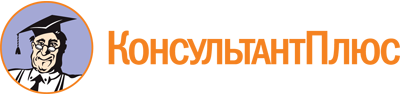 Распоряжение Правительства РС(Я) от 30.06.2022 N 555-р
"Об утверждении комплекса мер, направленного на развитие социальной поддержки семей с низким уровнем дохода в Республике Саха (Якутия) на 2022 - 2023 годы"Документ предоставлен КонсультантПлюс

www.consultant.ru

Дата сохранения: 10.12.2022
 Источник финансированияПериод реализацииПериод реализацииВсегоДоля средств гранта Фонда от общего объема средств (процентов)Доля средств гранта Фонда от общего объема средств (процентов)Доля средств гранта Фонда от общего объема средств (процентов)Источник финансирования2022 год2023 годЗа весь период2022 год2023годЗа весь периодСредства государственного бюджета Республики Саха (Якутия)41 154 75035 604 75076 759 500---Иные источники (привлеченные средства)---Грант7 588 0006 479 50014 067 50015,5615,3915,49Итого48 742 75042 084 25090 827 000Nп/пНаименование задачи, мероприятия и источники финансированияОбъем финансового обеспечения по годам реализации (рублей)Объем финансового обеспечения по годам реализации (рублей)Объем финансового обеспечения по годам реализации (рублей)ИсполнителиХарактеристика результатаNп/пНаименование задачи, мероприятия и источники финансирования2022 год2023 годВсего12345671Задача 1. Объединение социальных ресурсов разных ведомств для оказания содействия семьям, заключившим социальный контракт, в выходе их на уровень самообеспеченияЗадача 1. Объединение социальных ресурсов разных ведомств для оказания содействия семьям, заключившим социальный контракт, в выходе их на уровень самообеспеченияЗадача 1. Объединение социальных ресурсов разных ведомств для оказания содействия семьям, заключившим социальный контракт, в выходе их на уровень самообеспеченияЗадача 1. Объединение социальных ресурсов разных ведомств для оказания содействия семьям, заключившим социальный контракт, в выходе их на уровень самообеспеченияЗадача 1. Объединение социальных ресурсов разных ведомств для оказания содействия семьям, заключившим социальный контракт, в выходе их на уровень самообеспеченияЗадача 1. Объединение социальных ресурсов разных ведомств для оказания содействия семьям, заключившим социальный контракт, в выходе их на уровень самообеспечения1.1Создание межведомственной рабочей группы по обеспечению реализации регионального комплекса мер000Министерство труда и социального развития Республики Саха (Якутия)Контроль деятельности и обеспечение взаимодействия между соисполнителями реализации мероприятий комплекса мер по вопросам совершенствования, организации и проведения мероприятий, связанных с функционированием и развитием реализации комплекса мер1.1.1Грант0001.1.2Средства государственного бюджета Республики Саха (Якутия)0001.1.3Иные источники (привлеченные средства)0001.2Разработка проектов нормативных правовых актов, необходимых для реализации регионального комплекса мер000Министерство труда и социального развития Республики Саха (Якутия)Обсуждение и утверждение проектов нормативных правовых актов, необходимых для реализации вопросов организации и координации мероприятий по дальнейшему функционированию и развитию реализации Комплекса мер1.2.1Грант0001.2.2Средства государственного бюджета Республики Саха (Якутия)0001.2.3Иные источники (привлеченные средства)0001.3Организация и проведение межведомственного круглого стола, обеспечивающего старт комплекса мер000Министерство труда и социального развития Республики Саха (Якутия)Проведение межведомственного установочного мероприятия (круглого стола) для всех участников комплекса мер: представителей ведомств и организаций, являющихся субъектами, а также представителей социально ориентированных некоммерческих организаций для определения механизмов межведомственного взаимодействия, обсуждения актуальных вопросов, необходимых для координации деятельности и повышения эффективности реализации комплекса мер1.3.1Грант0001.3.2Средства государственного бюджета Республики Саха (Якутия)0001.3.3Иные источники (привлеченные средства)0001.4Мониторинг реализации мероприятий регионального комплекса мер и достижения запланированных показателей4 301 7504 301 7508 603 500Министерство труда и социального развития Республики Саха (Якутия), ГКУ РС(Я) "Республиканский социально-реабилитационный центр для несовершеннолетних"Составление показателей, систематический сбор и обработка полученной информации, позволяющей обеспечить контроль и своевременную корректировку действий соисполнителей в реализации комплекса мер1.4.1Грант0001.4.2Средства государственного бюджета Республики Саха (Якутия)4 301 7504 301 7508 603 5001.4.3Иные источники (привлеченные средства)0001.5Разработка и реализация программы информационного сопровождения комплекса мер (медиа-плана)1 200 0001 200 0002 400 000Министерство труда и социального развития Республики Саха (Якутия), ГКУ РС(Я) "Республиканский социально-реабилитационный центр для несовершеннолетних"Проведение информационно-просветительской кампании с целью информирования целевых групп: создание тематических вкладок (рубрик) на официальных сайтах государственных организаций, а также представителей социально ориентированных некоммерческих организаций, осуществляющих реализацию комплекса мер, освещение основных мероприятий комплекса мер посредством размещения анонсов, статей в СМИ, на официальных сайтах государственных организаций, а также представителей социально ориентированных некоммерческих организаций1.5.1Грант0001.5.2Средства государственного бюджета Республики Саха (Якутия)1 200 0001 200 0002 400 0001.5.3Иные источники (привлеченные средства)0001.6Участие во Всероссийском форуме "Вместе - ради детей!"100 000100 000200 000Министерство труда и социального развития Республики Саха (Якутия), ГКУ РС(Я) "Республиканский социально-реабилитационный центр для несовершеннолетних"Представление опыта Республики Саха (Якутия) в области эффективных технологий, направленных на развитие социальной поддержки семей с низким уровнем дохода1.6.1Грант0001.6.2Средства государственного бюджета Республики Саха (Якутия)100 000100 000200 0001.6.3Иные источники (привлеченные средства)0001.7Проведение межрегиональной конференции по представлению итогов реализации комплекса мер и тиражированию успешных социальных практик100 000100 000200 000Министерство труда и социального развития Республики Саха (Якутия), ГКУ РС(Я) "Республиканский социально-реабилитационный центр для несовершеннолетних"Подведение итогов исполнителями реализации комплекса мер с участием не менее 500 руководителей и специалистов системы социального сопровождения, в том числе с приглашением специалистов из субъектов Дальневосточного федерального округа1.7.1Грант0001.7.2Средства государственного бюджета Республики Саха (Якутия)100 000100 000200 0001.7.3Иные источники (привлеченные средства)0002Задача 2. Расширение перечня мероприятий, включаемых в программы социальной адаптации получателей государственной социальной помощи на основании социального контрактаЗадача 2. Расширение перечня мероприятий, включаемых в программы социальной адаптации получателей государственной социальной помощи на основании социального контрактаЗадача 2. Расширение перечня мероприятий, включаемых в программы социальной адаптации получателей государственной социальной помощи на основании социального контрактаЗадача 2. Расширение перечня мероприятий, включаемых в программы социальной адаптации получателей государственной социальной помощи на основании социального контрактаЗадача 2. Расширение перечня мероприятий, включаемых в программы социальной адаптации получателей государственной социальной помощи на основании социального контрактаЗадача 2. Расширение перечня мероприятий, включаемых в программы социальной адаптации получателей государственной социальной помощи на основании социального контракта2.1Создание службы "Социальный десант" для выездов в отдаленные и труднодоступные территории муниципальных образований специалистов ГКУ РС(Я) "Республиканский социально-реабилитационный центр для несовершеннолетних", ГБУ РС(Я) "Ресурсный центр социальной защиты "Победа", "Региональный центр компетенций по финансовой грамотности населения Республики Саха (Якутия)"27 845 500225 00028 070 500Министерство труда и социального развития Республики Саха (Якутия), ГКУ РС(Я) "Республиканский социально-реабилитационный центр для несовершеннолетнихГБУ РС(Я) "Ресурсный центр социальной защиты "Победа", Региональный центр компетенций по финансовой грамотности населения Республики Саха (Якутия)"Создана служба "Социальный десант" в целях оказания информационно-разъяснительной, практической и методической помощи в сопровождении семей с детьми с низким уровнем дохода. Для проведения выездных семинаров, вебинаров, курсов повышения квалификации, мастер-классов приобретена компьютерная техника с мультимедийным оборудованием.Оказана квалифицированная помощь за 2022 - 2023 г.г. не менее 1800 семьям с детьми, проживающим в вилюйской, центральной, заречной группах районов республики:проведены деловые совещания с участием глав муниципальных образований, руководителей УСЗН, общественности по вопросам реализации и социального сопровождения семей с детьми;проведены общие собрания с населением по мерам государственной помощи на основании социального контракта с представлением лучших практик и новых направлений, внедряемых в республике и регионах РФ;организована работа с целевой группой по направлениям с внедрением новых технологий, проведены информационно-разъяснительная работа, анкетирование семей, лекции по финансовой грамотности и безопасности, лекции по планированию семейного бюджета, индивидуальная работа психологов, выявлены успешные практики по реализации социальных контрактов2.1.1Грант795 500225 0001 020 500Министерство труда и социального развития Республики Саха (Якутия), ГКУ РС(Я) "Республиканский социально-реабилитационный центр для несовершеннолетнихГБУ РС(Я) "Ресурсный центр социальной защиты "Победа", Региональный центр компетенций по финансовой грамотности населения Республики Саха (Якутия)"2.1.2Средства государственного бюджета Республики Саха (Якутия)27 050 00027 050 000Министерство труда и социального развития Республики Саха (Якутия), ГКУ РС(Я) "Республиканский социально-реабилитационный центр для несовершеннолетнихГБУ РС(Я) "Ресурсный центр социальной защиты "Победа", Региональный центр компетенций по финансовой грамотности населения Республики Саха (Якутия)"2.1.3иные источники (привлеченные средства)0002.2Организация вебинаров-семинаров "Путь к предпринимательству" для семей с детьми с низким уровнем дохода, обратившихся за предоставлением государственной социальной помощи на основе социального контракта000Министерство труда и социального развития Республики Саха (Якутия), ГАУ РС(Я) "Центр "Мой бизнес", представительства в муниципальных образованиях "Мой бизнес" - 32, социально-реабилитационные центры для несовершеннолетних - 17, отделения социальной помощи семье и детям при управлениях СЗН - 18Представительства в муниципальных образованиях ГАУ РС(Я) "Центр "Мой бизнес" совместно с управлениями социальной защиты населения при Министерстве труда и социального развития Республики Саха (Якутия) на базе учреждений социального обслуживания семей и детей проводят вебинары-семинары "Путь к предпринимательству" с целью получения базовых знаний и навыков по ключевым моментам ведения предпринимательской деятельности, основным элементам и шагам по разработке бизнес-плана, позволяющие семьям с детьми с низким уровнем дохода подготовить бизнес-идею к запуску в 32 представительствах в муниципальных образованиях Республики Саха (Якутия) "Мой бизнес". Охват не менее 500 семей с детьми2.2.1Грант0002.2.2Средства государственного бюджета Республики Саха (Якутия)0002.2.3Иные источники (привлеченные средства)0002.3Содействие занятости одиноких и многодетных родителей, воспитывающих несовершеннолетних детей, детей-инвалидов, имеющие доход ниже прожиточного минимума и имеющие риск возможного развития семейного неблагополучия000Государственный комитет занятости населения Республики Саха (Якутия), Управление занятости населения городских округов, офис "Моя работа", ГКУ РС(Я) "Центр занятости населения Республики Саха (Якутия)", центры занятости населения в муниципальных образованиях Республики Саха (Якутия) - 34, управления социальной защиты населения при Министерстве труда и социального развития Республики Саха (Якутия) - 35Организация содействия одиноким и многодетным родителям, воспитывающим несовершеннолетних детей, детей-инвалидов, имеющим доход ниже прожиточного минимума и имеющим риск возможного развития семейного неблагополучия в поиске работы с последующим трудоустройством. Информирование целевой аудитории о положении на рынке труда республики, проведении ярмарок вакансий, профессиональной ориентации в целях выбора сферы деятельности (профессии), трудоустройства, прохождения профессионального обучения и получения дополнительного профессионального образования. Трудоустроено 8000 родителей2.3.1Грант0002.3.2Средства государственного бюджета Республики Саха (Якутия)0002.3.3Иные источники (привлеченные средства)0002.4Создание кабинетов для организации социально-психологического сопровождения семей с детьми с низким уровнем дохода, обратившихся за предоставлением государственной социальной помощи на основе социального контракта1 295 00001 295 000Министерство труда и социального развития Республики Саха (Якутия), ГБУ РС(Я) "Нюрбинский межулусный комплексный центр помощи семье и детям",ГКУ РС(Я) "Республиканский СРЦН", ГКУ РС(Я) "Усть-Алданский СРЦН", ГКУ РС(Я) "Мегино-Кангаласский СРЦН", "Временный приют для семей с детьми находящихся в трудной жизненной ситуации" на базе НКО Международный детский фонд "Дети Саха-Азия" (по согласованию)В 5 учреждениях оборудованы кабинеты социально-психологического сопровождения для организации групповых занятий и индивидуальных консультаций для семей с детьми с низким уровнем дохода. Обслужено всего за 2022 - 2023 г.г. 3 120 семей с детьми. Оснащены кабинеты современным психодиагностическим, реабилитационным оборудованием для оказания профессиональной помощи и сопровождения специалистами-психологами. Повысились психолого-педагогические компетенции родителей, уровень творческого, духовного и нравственного потенциала несовершеннолетних и их родителей, увеличилось количество семей, у которых выработаны установки на ведение здорового образа жизни и сформированы навыки позитивного социального общения. "Временный приют для семей с детьми находящихся в трудной жизненной ситуации" оказывает экстренную социально-психологическую помощь семьям с детьми, в целях предотвращения распада семьи в силу эмоционального выгорания мам, насилия в семье, материальных трудностей и других кризисных ситуаций2.4.1Грант795 0000795 0002.4.2Средства государственного бюджета Республики Саха (Якутия)500 0000500 0002.4.3Иные источники (привлеченные средства)0002.5Создание наставнического проекта с участием волонтеров-психологов "Один волонтер - одна семья"475 000400 000875 000АНО "Центр по работе с волонтерами РС(Я)",ГБУ РС(Я) "Центр социально-психологической поддержки семьи и молодежи", филиалы ГБУ РС(Я) "Центр социально-психологической поддержки семьи и молодежи"Проект реализуется АНО "Центр по работе с волонтерами РС(Я)" на базе филиалов 20 муниципальных образований республики ГБУ РС(Я) "Центр социально-психологической поддержки семьи и молодежи". Приобретенная компьютерная и оргтехника способствует качественному сопровождению волонтерами-психологами семей с детьми, заключивших социальные контракты, через выстраивание системы социального наставничества. Проводится индивидуальная работа по консультационно-психологической поддержке с применением технологий: эффективные коммуникации, управление эмоциями, проецирование будущего, мотивация к достижению финансовой независимости в будущем и т.д. Охват 160 семей с детьми2.5.1Грант475 000400 000875 0002.5.2Средства государственного бюджета Республики Саха (Якутия)0002.5.3Иные источники (привлеченные средства)0002.6Организация участия в акции "Добровольцы в поддержку Десятилетия детства" в целях преодоления детского и семейного неблагополучия путем повышения социальной активности целевых групп000АНО "Центр по работе с волонтерами РС(Я)", ГКУ РС(Я) "Республиканский социально-реабилитационный центр для несовершеннолетних", все учреждения социального обслуживания семьи и детей республики, ГБУ РС(Я) "Центр социально-психологической поддержки семьи и молодежи", филиалы ГБУ РС(Я) "Центр социально-психологической поддержки семьи и молодежи"Содействие формированию устойчивых партнерских отношений между организациями, оказывающими услуги детям и семьям с детьми (государственными и муниципальными учреждениями), органами местного самоуправления, социально ответственным бизнесом и организациями, содействующими развитию добровольчества в интересах семьи и детства - добровольческими организациями, организаторами добровольчества, общественными объединениями, социально ориентированными некоммерческими организациями. Оказание социальной, педагогической, психологической онлайн-помощи и поддержки детей и семей, в том числе в организации уклада жизни и бесконфликтного общения членов семьи, в том числе в условиях самоизоляции. Охват не менее 1500 детей и 500 семей с детьми2.6.1Грант0002.6.2Средства государственного бюджета Республики Саха (Якутия)0002.6.3Иные источники (привлеченные средства)0002.7Создание мобильных кочевых центров (мастерских) "NomadicFamily" в 12 арктических улусах813 000813 0001 626 000Министерство труда и социального развития Республики Саха (Якутия), МР "Аллаиховский улус", МР "Анабарский район", МР "Абыйский район", МР "Булунский улус", МР "Верхнеколымский район", МР "Момский улус", МР "Жиганский улус", МР "Нижнеколымский район", МР "Оленекский эвенкийский национальный район", МР "Среднеколымский район", МР "Усть-Янский улус (район)", МР "Эвено-Бытантайский район" (по согласованию)В 12 арктических улусах (МР "Аллаиховский улус", МР "Анабарский район", МР "Абыйский район", МР "Булунский улус", МР "Верхнеколымский район", МР "Момский улус", МР "Жиганский улус", МР "Нижнеколымский район", МР "Оленекский эвенкийский национальный район", МР "Среднеколымский район", МР "Усть-Янский улус (район)", МР "Эвено-Бытантайский район") созданы следующие мастерские: швейная, скорняжная, кожевенная в целях социальной поддержки семей с низким уровнем дохода, с использованием преимущества этнокультурного потенциала территории, обладающих уникальными навыками ведения традиционного хозяйствования, с целью распространения культуры и традиций народов Севера. Приобретено специализированное оборудование и инструменты для обучения народным промыслам, созданию традиционной одежды коренных малочисленных народов Севера. Охват семей с детьми составит 1200 человек (в 2022 - 450, в 2023 - 750)2.7.1Грант813 000813 0001 626 0002.7.2Средства государственного бюджета Республики Саха (Якутия)0002.7.3Иные источники (привлеченные средства)0002.8Создание социальной службы сопровождения с кратковременным (дневным) пребыванием детей из семей, заключивших и будущих получателей социальных контрактов1 600 500138 0001 738 500Министерство труда и социального развития Республики Саха (Якутия), ГКУ РС(Я) "Республиканский социально-реабилитационный центр для несовершеннолетних,ГКУ РС(Я) "Таттинский социально-реабилитационный центр для несовершеннолетних "Эрэл", ГКУ РС(Я) "Хангаласский социально-реабилитационный центр для несовершеннолетнихСозданы социальные службы сопровождения кратковременного (дневного) пребывания для не менее 4200 детей в период поиска работы и трудовой занятости родителей, заключивших социальный контракт в 3 учреждениях, подведомственных Министерству труда и социального развития Республики Саха (Якутия): ГКУ РС(Я) "Республиканский социально-реабилитационный центр для несовершеннолетних", ГКУ РС(Я) "Таттинский социально-реабилитационный центр для несовершеннолетних "Эрэл", ГКУ РС(Я) "Хангаласский социально-реабилитационный центр для несовершеннолетних". Организация присмотра и ухода за детьми, для предоставления родителям времени по выполнению мероприятий социального контракта. Приобретенные уличные спортивно-игровые комплексы и детские площадки "MoyDvor" оборудованы на огороженных и охраняемых территориях социально-реабилитационных центрах для несовершеннолетних. С помощью современного оборудования, приближенного к условиям домашнего быта, налажен процесс организации обучения внедрения технологий, направленных на снятие у детей психологических проблем, у детей сформированы позитивные жизненные установки, снижены агрессивность и тревожность2.8.1Грант1 600 500138 0001 738 5002.8.2Средства государственного бюджета Республики Саха (Якутия)0002.8.3Иные источники (привлеченные средства)0003Задача 3. Создание условий для предотвращения повторения детьми бедности как образа жизниЗадача 3. Создание условий для предотвращения повторения детьми бедности как образа жизниЗадача 3. Создание условий для предотвращения повторения детьми бедности как образа жизниЗадача 3. Создание условий для предотвращения повторения детьми бедности как образа жизниЗадача 3. Создание условий для предотвращения повторения детьми бедности как образа жизниЗадача 3. Создание условий для предотвращения повторения детьми бедности как образа жизни3.1Организация и проведение мероприятий "Неделя информирования об общероссийском Детском телефоне доверия 8-800-2000-122 и 124", приуроченных к Международному дню Детского телефона доверия200 000200 000400 000Министерство труда и социального развития Республики Саха (Якутия), управления социальной защиты и населения республики, учреждения социального обслуживания семьи и детей, подведомственные Министерству труда и социального развития Республики Саха (Якутия)Организация и проведение республиканского флешмоба с участием всех учреждений социального обслуживания семьи и детей в рамках мероприятий "Неделя информирования об общероссийском Детском телефоне доверия 8-800-2000-122 и 124", приуроченных к Международному дню Детского телефона доверия (17 мая), в т.ч. с использованием информационных материалов, размещенных на сайте Фонда https://fond-detyam.ru/detskiy-telefon-doveriya/ и на информационном ресурсе https://telefon-doveria.ru/ с охватом 800 детей3.1.1Грант200 000200 000400 0003.1.2Средства государственного бюджета Республики Саха (Якутия)0003.1.3Иные источники (привлеченные средства)0003.2Создание workshop "Семья" для обучения садово-огородническому хозяйству, пчеловодству семей с детьми с низким уровнем дохода по выращиванию культур и пчеловодству на базе ГКУ РС(Я) "Олекминский СРЦН", ГКУ РС(Я) "Горный СРЦН", ГКУ РС(Я) "Верхневилюйский СРЦН", ГКУ РС(Я) "Кобяйское управление социальной защиты населения и труда", "Намское отделение ГКУ РС(Я) "РСРЦН"391 000156 000547 000Министерство труда и социального развития Республики Саха (Якутия), ГКУ РС(Я) "Олекминский социально-реабилитационный центр для несовершеннолетних", ГКУ РС(Я) "Горный социально-реабилитационный центр для несовершеннолетних", ГКУ РС(Я) "Верхневилюйский СРЦН", ГКУ РС(Я) "Кобяйское управление социальной защиты населения и труда", "Намское отделение ГКУ РС(Я) "РСРЦН"Организовано обучение посредством лекций и мастер-классов, в том числе в формате онлайн, в ходе которых обеспечивается интенсивное взаимодействие всех участников обучения технологиям создания и производства различных продуктов. Теория подается в "фоновом режиме" и тут же применяется на практике. Такой вид обучения воодушевляет участников, позволит им поверить в собственные силы и продолжить самосовершенствование в открытии своего дела. Мониторинг лучших практик заключенных социальных контрактов в РС(Я) показал востребованность новых направлений самозанятости семей с детьми. В последние годы в связи с потеплением климата и экономическим ростом страны появились благоприятные условия для занятия новыми отраслями сельского хозяйства в республике. В workshop "Семья" организована работа по обучению выращивания земляники и пчеловодству, вызывающие интерес семей с детьми, но требующие от них определенных умений и навыков. На территориях 5-ти учреждений реализуется садово-огородническое хозяйство для обучения семей с детьми по выращиванию культур и пчеловодству. Обучились профессиональным навыкам для улучшения своего благосостояния 900 человек из семей с детьми3.2.1Грант391 000156 000547 0003.2.2Средства государственного бюджета Республики Саха (Якутия)0003.2.3Иные источники (привлеченные средства)0003.3Создание семейных творческих мастерских по керамике и валянию для социальной поддержки семей с низким уровнем дохода0769 000769 000Отделения социальной помощи семье и детям при управлениях социальной защиты населения в Амгинском, Верхоянском, Оймяконском, Усть-Майском районах, ГКУ РС(Я) "Республиканский социально-реабилитационный центр для несовершеннолетнихСемейные творческие мастерские созданы в 5 учреждениях социального обслуживания семьи и детей, создающие определенные условия для совместного творчества детей и родителей (мам и пап) и их общения. Реализованы два творческих направления - керамика и валяние, которые пользуются большим спросом у семей и населения. В творческие мастерские семьи получат определенные навыки и умения для дальнейшей перспективы открытия своего доходного дела. Охват - 200 семей, 400 детей3.3.1Грант0769 000769 0003.3.2Средства государственного бюджета Республики Саха (Якутия)0003.3.3Иные источники (привлеченные средства)0003.4Создание профильной смены с реализацией информационно-просветительских и обучающих программ для разновозрастных детей, направленных на достижение личного профессионального успеха и финансовой независимости в будущем на базе детского оздоровительного лагеря "Виктория"022 464 50022 464 500Министерство труда и социального развития РС(Я), управления социальной защиты населения при Министерстве труда и социального развития Республики Саха (Якутия), детский оздоровительный лагерь "Виктория" Министерства труда и социального развития РС(Я)Организована работа профильной смены с реализацией информационно-просветительских, культурных и обучающих программ с посещением музеев, культурно-досуговых организаций для разновозрастных детей, из семей, заключивших социальные контракты на базе детского оздоровительного лагеря. Лагерь расположен на площади 8 га в сосновом бору в 15 км от города Якутска. Программы для детей направлены на достижение личного профессионального успеха и финансовой независимости в будущем. Детский оздоровительный лагерь оснащен оборудованием для занятий физической культурой и спортом и для внедрения эффективных технологий и методик для детей: фото-, арт-терапия, музыкотерапия, танцевальная терапия. Организованы 2 смены по 100 детей. Всего 200 детей. Набор детей производится через все 35 управлений социальной защиты населения при МТ и СР РС(Я)3.4.1Грант0464 500464 5003.4.2Средства государственного бюджета Республики Саха (Якутия)022 000 00022 000 0003.4.3Иные источники (привлеченные средства)0003.5Разработка и реализация электронного образовательного курса "Финансики" по формированию навыков финансовой грамотности у детей на базе социально-реабилитационных центров для несовершеннолетних794 000794 0001 588 000Региональный центр компетенций по финансовой грамотности Республики Саха (Якутия), ГКУ РС(Я) "Республиканский социально-реабилитационный центр для несовершеннолетних", 17 социально-реабилитационных центров для несовершеннолетних республикиРазработан и реализуется электронный образовательный курс "Финансики" Региональным центром компетенций по финансовой грамотности населения Республики Саха (Якутия) по формированию навыков финансовой грамотности у детей на базе 18 социально-реабилитационных центров для несовершеннолетних.Комплектация социально-реабилитационных центров для несовершеннолетних компьютерной техникой и мультимедийным оборудованием способствует развитию финансовой грамотности, через создание развивающей предметно-пространственной среды. В рамках реализации проекта разработано программно-методическое обеспечение в сфере финансово-экономического развития детей с решением задач:по оснащению развивающей предметно-пространственной среды интерактивным оборудованием и методическим комплексом "Финансики";по формированию у воспитанников учреждений первичных финансово-экономических понятий, полученные знания применяются в реальных жизненных ситуациях, носящих экономический характер.Электронный образовательный курс состоит из 8 модулей:Модуль 1. Управление личными финансовыми активами.Модуль 2. Накопления и сбережения.Модуль 3. Потребительское кредитование. Модуль 4. Ипотека.Модуль 5. Налоговое планирование.Модуль 6. Пенсионное планирование и страховая защита.Модуль 7. Современные финансовые инструменты.Модуль 8. Защита прав потребителей финансовых услуг. Охват - 1500 детей. Окончание образовательного курса подтверждается сертификатом3.5.1Грант794 000794 0001 588 0003.5.2Средства государственного бюджета Республики Саха (Якутия)0003.5.3Иные источники (привлеченные средства)0004Задача 4. Организация обмена опытом в профессиональном сообществеЗадача 4. Организация обмена опытом в профессиональном сообществеЗадача 4. Организация обмена опытом в профессиональном сообществеЗадача 4. Организация обмена опытом в профессиональном сообществеЗадача 4. Организация обмена опытом в профессиональном сообществеЗадача 4. Организация обмена опытом в профессиональном сообществе4.1Проведение курсов и консультаций по финансовой и компьютерной грамотности родителей35 000035 000Министерство труда и социального развития РС(Я), Региональный центр компетенций по финансовой грамотности населения Республики Саха (Якутия) на базе ГБПОУ РС(Я) "Финансово-экономический колледж им. И.И. Фадеева", учреждения социального обслуживания семьи и детей, подведомственные Министерству труда и социального развития Республики Саха (Якутия) - 35Обучение и консультирование родителей на базе 17 социально-реабилитационных центров для несовершеннолетних и в 18 отделениях социального обслуживания семьи и детей УСЗН на курсах по финансовой и компьютерной грамотности, в том числе в целях организации надомной работы по удаленному доступу посредством сети Интернет. Главная направленность курсов и консультаций - выработка навыков понимания сути денег и финансовых взаимодействий, формирование правильного отношения к распределению денег в семье и управлению ими. Консультирование родителей по вопросам самозанятости и ведения малого бизнеса. Разработаны программы для представителей целевых групп по финансовой грамотности на темы: "Финансы и я", "Финансовая грамотность от "А до Я", "Семейный бюджет", "Как заработать и сохранить деньги", "Страхование", "Налоговый вычет", "Инвестиции", "Управление кредитной нагрузкой", "Финансовые инструменты для управления семейным бюджетом". Обеспечение учреждений необходимым программно-методическим и видеоматериалами для проведения занятий. Охват по проведению консультаций по вопросам финансовой грамотности - 1000 чел., обучение на курсах - 140 чел. за 2022 - 2023 г.г.4.1.1Грант35 000035 0004.1.2Средства государственного бюджета Республики Саха (Якутия)0004.1.3Иные источники (привлеченные средства)0004.2Обучение специалистов на профессиональной стажировочной площадке государственного областного автономного учреждения "Новгородский областной центр "Семья"675 0001 050 0001 725 000Министерство труда и социального развития РС(Я), ГКУ РС(Я) "Республиканский социально-реабилитационный центр для несовершеннолетних", ГБУ РС(Я) "Ресурсный центр социальной защиты "Победа", "Временный приют для семей с детьми находящихся в трудной жизненной ситуации" на базе НКО Международный детский фонд "Дети Саха-Азия" (по согласованию), ГКУ РС(Я) "Верхневилюйский СРЦН", ГКУ РС(Я) "Мегино-Кангаласский СРЦН", ГБУ РС(Я) "Нюрбинский межулусный комплексный центр помощи семье и детям", ГКУ РС(Я) "Таттинский СРЦН", ГКУ РС(Я) "Усть-Алданский СРЦН", ГКУ РС(Я) "Хангаласский СРЦН", ОСПСиД ГКУ РС(Я) "Кобяйское УСЗНиТ при МТ и СР РС(Я)", ОСПСиД ГКУ РС(Я) "Усть-Майское УСЗНиТ при МТ и СР РС(Я)", ОСПСиД ГКУ РС(Я) "Оленекское УСЗНиТ при МТ и СР РС(Я)", Намское отделение социальной помощи семье и детям ГКУ РС(Я) "РСРЦН"Обучение 15 специалистов организаций разной ведомственной принадлежности в очной форме обучения и 80 - в формате "онлайн", предоставляющих меры социальной поддержки семьям с детьми, находящихся в ТЖС на тему "Развитие эффективных социальных практик, направленных на сокращение бедности семей с детьми и улучшение условий жизнедеятельности детей в таких семьях". Программа ориентирована на сокращение бедности семей с детьми, улучшение условий жизнедеятельности детей в таких семьях и на профилактику вторичной бедности. В рамках стажировочной площадки будут рассмотрены итоги реализации комплекса мер Новгородской области на 2020 - 2021 годы по развитию эффективных социальных практик, направленных на сокращение бедности семей с детьми и улучшения условий детей в таких семьях. Продемонстрированы социальные практики и технологии, реализуемые в учреждениях социального обслуживания, в социально-реабилитационном центре для несовершеннолетних в рамках комплекса мер. Участники стажировочной площадки смогут познакомиться с порядком оказания государственной социальной помощи на основании социального контракта как одного из направлений работы семьями, будут рассмотрены новые направления заключения социального контракта, а также показатели оценки эффективности заключения социальных контрактов4.2.1Грант675 0001 050 0001 725 0004.2.2Средства государственного бюджета Республики Саха (Якутия)0004.2.3Иные источники (привлеченные средства)0004.3Обучение специалистов на профессиональной стажировочной площадке Государственного бюджетного учреждения "Тверской областной центр социальной помощи семье и детям"372 500745 0001 117 500Министерство труда и социального развития РС(Я), ГКУ РС(Я) "Республиканский социально-реабилитационный центр для несовершеннолетних", ГБУ РС(Я) "Ресурсный центр социальной защиты "Победа", "Временный приют для семей с детьми находящихся в трудной жизненной ситуации" на базе НКО Международный детский фонд "Дети Саха-Азия" (по согласованию), ГКУ РС(Я) "Алданский СРЦН", ГКУ РС(Я) "Мирнинский СРЦН", ГКУ РС(Я) "Олекминский СРЦН", ГКУ РС(Я) "Сунтарский СРЦН", ГКУ РС(Я) "Томпонский СРЦН", ГКУ РС(Я) "Чурапчинский СРЦН", ОСПСиД ГКУ РС(Я) "Амгинское УСЗНиТ при МТ и СР РС(Я)", ОСПСиД ГКУ РС(Я) "Жиганское УСЗНиТ при МТ и СР РС(Я)", ОСПСиД ГКУ РС(Я) "Момское УСЗНиТ при МТ и СР РС(Я)", ОСПСиД ГКУ РС(Я) "Оймяконское УСЗНиТ при МТ и СР РС(Я)"Обучение 15 специалистов и руководителей по работе с семьей и детьми на тему "Организация социального сопровождения семей с детьми находящихся в трудной жизненной ситуации, в целях достижения ими уровня самообеспечения (в сочетании с заключением социального контракта)". Проблемы, возникающие в процессе подготовки заявки и при реализации социального контракта. Повышение успешности жизнедеятельности семей с детьми с их переходом на самообеспечение. Повышение качества организации социального сопровождения семей, заключивших социальный контракт4.3.1Грант372 500745 0001 117 5004.3.2Средства государственного бюджета Республики Саха (Якутия)0004.3.3Иные источники (привлеченные средства)0004.4Обучение специалистов на профессиональной стажировочной площадке государственного бюджетного учреждения Калужской области "Социально-реабилитационный центр для несовершеннолетних "Радуга"362 500725 0001 087 500Министерство труда и социального развития РС(Я), ГКУ РС(Я) "Республиканский социально-реабилитационный центр для несовершеннолетних", ГБУ РС(Я) "Ресурсный центр социальной защиты "Победа", "Временный приют для семей с детьми находящихся в трудной жизненной ситуации" на базе НКО Международный детский фонд "Дети Саха-Азия" (по согласованию), ГКУ РС(Я) "Вилюйский СРЦН", ГКУ РС(Я) "Горный СРЦН", ГКУ РС(Я) "Ленский СРЦН", ГКУ РС(Я) "Нерюнгринский СРЦН", ГБУ РС(Я) "Нюрбинский межулусный комплексный центр помощи семье и детям", ОСПСиД ГКУ РС(Я) "Булунское УСЗНиТ при МТ и СР РС(Я)", ОСПСиД ГКУ РС(Я) "Верхнеколымское УСЗНиТ при МТ и СР РС(Я)", ОСПСиД ГКУ РС(Я) "Верхоянское УСЗНиТ при МТ и СР РС(Я)", ОСПСиД ГКУ РС(Я) "Среднеколымское УСЗНиТ при МТ и СР РС(Я)"Обучение 15 руководителей, заместителей директоров, специалистов по социальной работе, социальных педагогов организаций социальной сферы на тему "Организация социального сопровождения малоимущих семей с детьми в целях достижения ими уровня самообеспечения (в сочетании с заключением социального контракта)"4.4.1Грант362 500725 0001 087 5004.4.2Средства государственного бюджета Республики Саха (Якутия)0004.4.3иные источники (привлеченные средства)0004.5Проведение мастер-классов на тему "Развитие эффективных социальных практик, направленных на сокращение бедности семей с детьми и улучшения условий жизнедеятельности детей в таких семьях" для руководителей и специалистов организаций разной ведомственной принадлежности, предоставляющих меры социальной поддержки семьям с детьми, находящихся в ТЖС, специалисты службы занятости населения и организации социального обслуживания8 182 0007 903 00016 085 000Министерство труда и социального развития РС(Я), специалисты, прошедшие подготовку на базе профессиональных стажировочных площадок Фонда поддержки детей, находящихся в трудной жизненной ситуацииДля 1260 специалистов по сопровождению семей с детьми с низким уровнем дохода организованы 15 интерактивных мастер-классов, в ходе которых специалисты учреждений делятся опытом и навыками, полученными на профессиональных стажировочных площадках Фонда по развитию эффективных социальных практик, направленных на сокращение бедности семей с детьми и улучшения условий жизни детей в таких семьях. Продемонстрированы успешные социальные практики и технологии, реализуемые в регионах Российской Федерации. В процессе мастер-классов участники задают вопросы, делятся своим мнением и получают качественную обратную связь по повышению качества организации социального сопровождения семей с низким уровнем дохода. Для проведения интерактивных мастер-классов приобретена специальная компьютерная техника, позволяющая провести их на высоком техническом уровне4.5.1Грант279 0000279 0004.5.2Средства государственного бюджета Республики Саха (Якутия)7 903 0007 903 00015 806 0004.5.3Иные источники (привлеченные средства)000Всего по инновационному социальному проекту (комплексу мер) субъекта Российской Федерации, в том числе:Всего по инновационному социальному проекту (комплексу мер) субъекта Российской Федерации, в том числе:48 742 75042 084 25090 827 000ГрантГрант7 588 0006 479 50014 067 500Средства государственного бюджета Республики Саха (Якутия)Средства государственного бюджета Республики Саха (Якутия)41 154 75035 604 75076 759 500Иные источники (привлеченные средства)Иные источники (привлеченные средства)000Доля гранта в общем объеме финансового обеспечения (%)Доля гранта в общем объеме финансового обеспечения (%)хх15,49Nп/пНаименование индикатора (показателя)ЕдиницаизмеренияБазовое значениеБазовое значениеЗначение индикатора (показателя)Значение индикатора (показателя)Значение индикатора (показателя)Значение индикатора (показателя)Значение индикатора (показателя)Nп/пНаименование индикатора (показателя)Единицаизмерениязначениедатапо состоянию на 1 января 2022 г.посостояниюна 30 июня 2022 г. (прогноз)посостояниюна 31 декабря 2022 г.(прогноз)посостояниюна 30 июня 2023 г. (прогноз)по состояниюна 31 декабря 2023 г. (прогноз)123456789101Охват малообеспеченных семей с детьми, заключивших социальный контракт в рамках комплекса мерДоля охвата малообеспеченных семей с детьми, заключивших социальный контракт в рамках комплекса мер, от общего количества малообеспеченных семей с детьми, проживающих в регионе / количество семей - участников комплекса мер11,6% / 416701.01.202204,89% / 175110,86% / 38904,89% / 175110,86% / 38902Охват детей, воспитывающихся в малообеспеченных семьях, заключивших социальный контракт в рамках комплекса мерДоля охвата детей, воспитывающихся в малообеспеченных семьях, заключивших социальный контракт в рамках комплекса мер, от общего количества детей, воспитывающихся в малообеспеченных семьях / количество детей - участников комплекса мер10,04% / 790901.01.202204,01% / 316310,43% / 82234,01% / 316310,43% / 82233Количество семей с детьми, преодолевших трудную жизненную ситуацию в результате проведенной с ними работы в рамках инновационного социального проекта (комплекса мер) субъекта Российской ФедерацииСемей / в них детей833 / 416701.01.20220333 / 1751833 / 4167333 / 1751833 / 41674Доля семей с детьми, преодолевших трудную жизненную ситуацию, в общей численности семей, охваченных эффективными технологиями инновационного социального проекта (комплекса мер) субъекта Российской Федерации%5001.01.20220245024505Количество созданных служб для организации социального сопровождения семей, заключивших социальный контракт:Единиц001.01.20220381345.1Создание службы "Социальный десант" для выездов в отдаленные и труднодоступные территории муниципальных образованийЕдиниц001.01.2022010005.2Создание кабинета для организации социально-психологического сопровождения семей с детьми с низким уровнем дохода, обратившихся за предоставлением государственной социальной помощи на основе социального контрактаЕдиниц001.01.2022011215.3Создание мобильных кочевых центров (мастерских)Единиц001.01.2022015335.4Создание workshop "Семья" для обучения садово-огородническому хозяйству, пчеловодству семей с детьми с низким уровнем доходаЕдиниц001.01.2022002305.5Создание семейных творческих мастерских по керамике и валянию для социальной поддержки семей с низким уровнем доходаЕдиниц001.01.2022000506Количество созданных групп (служб, другое) кратковременного присмотра за детьми в период трудовой занятости родителей, заключивших социальный контрактЕдиниц001.01.2022003007Численность малообеспеченных семей с детьми, воспользовавшихся услугами групп (служб, другое) кратковременного пребывания для детей в период трудовой занятости родителей, заключивших социальный контрактСемей001.01.2022041261982510328Численность детей из малообеспеченных семей, посещающие группы (службы, другое) кратковременного пребывания для детей в период трудовой занятости родителей, заключивших социальный контракт социальный контрактЧеловек001.01.20220600900120015009Численность детей - участников тематических информационно-просветительских и обучающих программ, направленных на достижение личного профессионального успеха в будущемЧеловек001.01.2022000020010Численность детей - участников программ, способствующих повышению финансовой грамотности, в том числе на базе социально-реабилитационных центров для несовершеннолетнихЧеловек001.01.2022020030040060011Численность руководителей и специалистов, повысивших профессиональные компетенции на базе профессиональных стажировочных площадок Фонда по направлению "Организация социального сопровождения малоимущих семей с детьми в целях достижения ими уровня самообеспечения (в сочетании с заключением социального контракта)", в том числе:Человек001.01.20220926454511.1на базе областного автономного учреждения "Областной центр "Семья" (Новгородская область)Человек001.01.20220325511.1.1на базе областного автономного учреждения "Областной центр "Семья" (Новгородская область) в режиме "онлайн"Человек001.01.20220020303011.2на базе государственного бюджетного учреждения "Тверской областной центр социальной помощи семье и детям" (Тверская область)Человек001.01.20220325511.3на базе государственного бюджетного учреждения Калужской области "Социально-реабилитационный центр для несовершеннолетних "Радуга"Человек001.01.20220325512Численность руководителей и специалистов, обученных специалистами, прошедшими подготовку на базе профессиональных стажировочных площадок ФондаЧеловек001.01.20220025045056013Доля муниципальных образований, участвующих в реализации инновационного социального проекта (комплекса мер) субъекта Российской Федерации, от общего количества муниципальных образований в составе субъекта Российской ФедерацииДоля муниципалитетов - участников комплекса мер / общее количество муниципалитетов001.01.202200100% / 35100% / 35100% / 3514Количество организаций разной ведомственной принадлежности, участвующих в реализации инновационного социального проекта (комплекса мер) субъекта Российской Федерации, в том числе:Единиц16301.01.202216316316316316314.1организации социального обслуживанияЕдиниц3601.01.2022363636363614.2образовательные организацииЕдиниц101.01.20221111114.3службы занятостиЕдиниц3601.01.2022363636363614.4центры психологической поддержки семей и молодежиЕдиниц2001.01.2022202020202014.5органы социальной защиты населенияЕдиниц101.01.20221111114.6центры "Мой бизнес"Единиц3301.01.2022333333333315Количество негосударственных некоммерческих организаций, участвующих в реализации инновационного социального проекта (комплекса мер) субъекта Российской Федерации (при указании в подпунктах ниже одной и той же организации, в данной графе показатель не суммируется), в том числе по степени участия:Единиц201.01.20222222215.1финансовойЕдиниц201.01.20222222215.2кадровойЕдиниц201.01.20222222215.3инфраструктурнойЕдиниц201.01.20222222216Количество добровольческих инициатив, включенных в инновационный социальный проект (комплекс мер) субъекта Российской ФедерацииЕдиниц001.01.20220222217Численность добровольцев, привлеченных к работе с детьми целевых группЧеловек001.01.20220256718Количество организаций, участвующих в мероприятии "Неделя информирования об общероссийском Детском телефоне доверия 8-800-2000-122 и 124"Единиц001.01.202203535353519Количество материалов о ходе и результатах выполнения инновационного социального проекта (комплекса мер) субъекта Российской Федерации, опубликованных в средствах массовой информации (сюжетов, статей, передач и т.п.)Единиц001.01.20220510203020Количество материалов о ходе и результатах выполнения инновационного социального проекта (комплекса мер) субъекта Российской Федерации, опубликованных на официальных сайтах, в том числе:Единиц001.01.20220510153020.1на сайте высшего исполнительного органа государственной власти Республики Саха (Якутия)Единиц001.01.20220111120.2на сайтах исполнительных органов государственной власти субъекта Российской ФедерацииЕдиниц001.01.20220333320.3на сайтах организаций - соисполнителей комплекса мерЕдиниц001.01.202201010101021Численность руководителей и специалистов, принявших участие в итоговом межрегиональном мероприятииЧеловек001.01.2022000050022Количество других субъектов Российской Федерации, представители которых приняли участие в итоговом межрегиональном мероприятииЕдиниц001.01.20220000323Численность семей с детьми, получивших меры государственной социальной помощи на основании социального контракта, в том числе:Человек416701.01.20220166641671666416723.1- по поиску работыЧеловек30501.01.2022012230512230523.2- осуществление индивидуальной предпринимательской деятельностиЧеловек74001.01.2022029674029674023.3- развитие личного подсобного хозяйстваЧеловек36601.01.2022014636614636623.4- иные мероприятия, направленные на преодоление трудной жизненной ситуацииЧеловек275601.01.20220110227561102275624Численность трудоустроенных одиноких и многодетных родителей, воспитывающих несовершеннолетних детей, детей-инвалидовЧеловек160301.01.2022160385017009001800Nп/пНаименование задачи, мероприятияСрокИсполнителиХарактеристика результата123451Задача 1. Объединение социальных ресурсов разных ведомств для оказания содействия семьям,заключившим социальный контракт, в выходе их на уровень самообеспеченияЗадача 1. Объединение социальных ресурсов разных ведомств для оказания содействия семьям,заключившим социальный контракт, в выходе их на уровень самообеспеченияЗадача 1. Объединение социальных ресурсов разных ведомств для оказания содействия семьям,заключившим социальный контракт, в выходе их на уровень самообеспеченияЗадача 1. Объединение социальных ресурсов разных ведомств для оказания содействия семьям,заключившим социальный контракт, в выходе их на уровень самообеспечения1.1Создание межведомственной рабочей группы по обеспечению реализации регионального комплекса мер2022Министерство труда и социального развития РС(Я), Министерство образования и науки РС(Я), Министерство по делам молодежи и социальным коммуникациям РС(Я), Министерство предпринимательства, торговли и туризма РС(Я), Государственный комитет Республики Саха (Якутия) по занятости населения, социально ориентированные некоммерческие организацииКоординация деятельности и обеспечение взаимодействия между соисполнителями реализации комплекса мер по вопросам совершенствования, организации и проведения мероприятий, связанных с функционированием и развитием реализации комплекса мер1.2Разработка проектов нормативных правовых актов, необходимых для реализации регионального комплекса мер2022Министерство труда и социального развития РС(Я), Министерство образования и науки РС(Я), Министерство по делам молодежи и социальным коммуникациям РС(Я), Министерство предпринимательства, торговли и туризма РС(Я), Государственный комитет РС(Я) по занятости населенияОбсуждение и утверждение проектов нормативных правовых актов, необходимых для реализации вопросов организации и координации мероприятий по дальнейшему функционированию и развитию реализации комплекса мер1.3Организация и проведение межведомственного круглого стола, обеспечивающего старт комплекса мер2022Министерство труда и социального развития РС(Я), Министерство образования и науки РС(Я), Министерство по делам молодежи и социальным коммуникациям РС(Я), Министерство предпринимательства, торговли и туризма РС(Я), Государственный комитет РС(Я) по занятости населения, социально ориентированные некоммерческие организацииПроведение межведомственного установочного мероприятия (круглого стола) для всех соисполнителей комплекса мер: представителей ведомств и организаций, а также представителей социально ориентированных некоммерческих организаций для определения механизмов межведомственного взаимодействия, обсуждения актуальных вопросов, необходимых для координации деятельности и повышения эффективности реализации комплекса мер1.4Мониторинг реализации мероприятий регионального комплекса мер и достижения запланированных показателей2022 - 2023Министерство труда и социального развития РС(Я), Министерство образования и науки РС(Я), Министерство по делам молодежи и социальным коммуникациям РС(Я), Министерство предпринимательства, торговли и туризма РС(Я), Государственный комитет РС(Я) по занятости населения, социально ориентированные некоммерческие организацииСоставление показателей, систематический сбор и обработка полученной информации, позволяющей обеспечить контроль и своевременную корректировку действий участников реализации комплекса мер1.5Разработка и реализация программы информационного сопровождения комплекса мер (медиа-плана)2022Министерство труда и социального развития РС(Я), Министерство образования и науки РС(Я), Министерство по делам молодежи и социальным коммуникациям РС(Я), Министерство предпринимательства, торговли и туризма РС(Я), Государственный комитет РС(Я) по занятости, населения, социально ориентированные некоммерческие организацииПроведение информационно-просветительской кампании с целью информирования целевых групп: создание тематических вкладок (рубрик) на официальных сайтах государственных организаций, а также представителей социально ориентированных некоммерческих организаций, осуществляющих реализацию комплекса мер, освещение основных мероприятий комплекса мер посредством размещения анонсов, статей в СМИ, на официальных сайтах государственных организаций, а также представителей социально ориентированных некоммерческих организаций1.6Участие на Всероссийском форуме "Вместе - ради детей!"2022 - 2023Министерство труда и социального развития РС(Я), Министерство образования и науки РС(Я), Министерство по делам молодежи и социальным коммуникациям РС(Я), Министерство предпринимательства, торговли и туризма РС(Я), Государственный комитет РС(Я) по занятости населения, социально ориентированные некоммерческие организацииПредставление опыта Республики Саха (Якутия) в области эффективных технологий, направленных на развитие социальной поддержки семей с низким уровнем дохода1.7Проведение межрегиональной конференции по представлению итогов реализации комплекса мер и тиражированию успешных социальных практик2023Министерство труда и социального развития РС(Я), Министерство образования и науки РС(Я), Министерство здравоохранения РС(Я), Министерство по делам молодежи и социальным коммуникациям РС(Я), Министерство предпринимательства, торговли и туризма РС(Я), Государственный комитет РС(Я) по занятости населения, социально ориентированные некоммерческие организацииПодведение итогов исполнителями и соисполнителями реализации комплекса мер с участием не менее 500 руководителей и специалистов системы социального сопровождения, в том числе с приглашением специалистов из субъектов Дальневосточного федерального округа2Задача 2. Расширение перечня мероприятий, включаемых в программы социальной адаптации получателей государственной социальной помощи на основании социального контрактаЗадача 2. Расширение перечня мероприятий, включаемых в программы социальной адаптации получателей государственной социальной помощи на основании социального контрактаЗадача 2. Расширение перечня мероприятий, включаемых в программы социальной адаптации получателей государственной социальной помощи на основании социального контрактаЗадача 2. Расширение перечня мероприятий, включаемых в программы социальной адаптации получателей государственной социальной помощи на основании социального контракта2.1Создание службы "Социальный десант" для выездов в отдаленные и труднодоступные территории муниципальных образований специалистов ГКУ РС(Я) "Республиканский социально-реабилитационный центр для несовершеннолетних", ГБУ РС(Я) "Ресурсный центр социальной защиты "Победа", "Региональный центр компетенций по финансовой грамотности населения Республики Саха (Якутия)"2022 - 2023Министерство труда и социального развития Республики Саха (Якутия),ГКУ РС(Я) "Республиканский социально-реабилитационный центр для несовершеннолетних",ГБУ РС(Я) "Ресурсный центр социальной защиты "Победа", "Региональный центр компетенций по финансовой грамотности населения Республики Саха (Якутия)"Создана служба "Социальный десант" в целях оказания информационно-разъяснительной, практической и методической помощи в сопровождении семей с детьми с низким уровнем дохода. Для проведения выездных семинаров, вебинаров, курсов повышения квалификации, мастер-классов приобретена компьютерная техника с мультимедийным оборудованием.Оказана квалифицированная помощь за 2022 - 2023 г.г. не менее 1 800 семьям с детьми, проживающим в вилюйской, центральной, заречной группах районов республики:проведены деловые совещания с участием глав муниципальных образований, руководителей УСЗН, общественности по вопросам реализации и социального сопровождения семей с детьми;проведены общие собрания с населением по мерам государственной помощи на основании социального контракта с представлением лучших практик и новых направлений, внедряемых в республике и регионах РФ;организована работа с целевой группой по направлениям с внедрением новых технологий, проведена информационно-разъяснительная работа, анкетирование семей, лекции по финансовой грамотности и безопасности, лекции по планированию семейного бюджета, индивидуальная работа психологов, выявлены успешные практики по реализации социальных контрактов2.2Организация вебинаров-семинаров "Путь к предпринимательству" для семей с детьми с низким уровнем дохода, обратившихся за предоставлением государственной социальной помощи на основе социального контракта2022 - 2023Министерство труда и социального развития Республики Саха (Якутия),ГАУ РС(Я) "Центр "Мой бизнес", представительства в муниципальных образованиях "Мой бизнес" - 32, социально-реабилитационные центры для несовершеннолетних - 17, отделения социальной помощи семье и детям при управлениях СЗН - 18Представительства в муниципальных образованиях ГАУ РС(Я) "Центр "Мой бизнес" совместно с управлениями социальной защиты населения при Министерстве труда и социального развития Республики Саха (Якутия) на базе учреждений социального обслуживания семей и детей проводят вебинары-семинары "Путь к предпринимательству" с целью получения базовых знаний и навыков по ключевым моментам ведения предпринимательской деятельности, основным элементам и шагам по разработке бизнес-плана, позволяющие семьям с детьми с низким уровнем дохода подготовить бизнес-идею к запуску в 32 представительствах в муниципальных образованиях Республики Саха (Якутия) "Мой бизнес". Охват не менее 500 семей с детьми.2.3Содействие занятости населения одиноких и многодетных родителей, воспитывающих несовершеннолетних детей, детей-инвалидов2022 - 2023Государственный комитет занятости населения Республики Саха (Якутия), Управление занятости населения городских округов, Офис "Моя работа", ГКУ РС(Я) "Центр занятости населения Республики Саха (Якутия)", центры занятости населения в муниципальных образованиях Республики Саха (Якутия) - 34, управления социальной защиты населения при Министерстве труда и социального развития Республики Саха (Якутия) - 35Содействие в трудоустройстве одиноких и многодетных родителей, воспитывающих несовершеннолетних детей, детей-инвалидов. Информирование целевой аудитории о положении на рынке труда республики, проведении ярмарок вакансий, профессиональной ориентации в целях выбора сферы деятельности (профессии), трудоустройства, прохождения профессионального обучения и получения дополнительного профессионального образования.Трудоустроено 1 800 родителей2.4Создание кабинетов для организации социально-психологического сопровождения семей с детьми с низким уровнем дохода, обратившихся за предоставлением государственной социальной помощи на основе социального контракта2022 - 2023Министерство труда и социального развития Республики Саха (Якутия), ГБУ РС(Я) "Нюрбинский межулусный комплексный центр помощи семье и детям",ГКУ РС(Я) "Республиканский СРЦН",ГКУ РС(Я) "Усть-Алданский СРЦН", ГКУ РС(Я) "Мегино-Кангаласский СРЦН", "Временный приют для семей с детьми находящихся в трудной жизненной ситуации" на базе НКО Международный детский фонд "Дети Саха-Азия" (по согласованию)В 5 учреждениях оборудованы кабинеты социально-психологического сопровождения для организации групповых занятий и индивидуальных консультаций для семей с детьми с низким уровнем дохода.Обслужено всего за 2022 - 2023 г.г. 3 120 семей с детьми.Оснащены кабинеты современным психодиагностическим, реабилитационным оборудованием для оказания профессиональной помощи и сопровождения специалистами-психологами.Повысились психолого-педагогические компетенции родителей, уровень творческого, духовного и нравственного потенциала несовершеннолетних и их родителей, увеличилось количество семей, у которых выработаны установки на ведение здорового образа жизни и сформированы навыки позитивного социального общения."Временный приют для семей с детьми находящихся в трудной жизненной ситуации" оказывает экстренную социально-психологическую помощь семьям с детьми, в целях предотвращения распада семьи в силу эмоционального выгорания мам, насилия в семье, материальных трудностей и других кризисных ситуаций.2.5Создание наставнического проекта с участием волонтеров-психологов "Один волонтер - одна семья"2022 - 2023АНО "Центр по работе с волонтерами РС(Я)" (по согласованию), ГБУ РС(Я) "Центр социально-психологической поддержки семьи и молодежи"Проект реализуется АНО "Центр по работе с волонтерами РС(Я)" на базе филиалов 20 муниципальных образований республики ГБУ РС(Я) "Центр социально-психологической поддержки семьи и молодежи".Приобретенная компьютерная и оргтехника способствует качественному сопровождению волонтерами-психологами семей с детьми, заключивших социальных контрактов, через выстраивание системы социального наставничества.Проводится индивидуальная работа по консультационно-психологической поддержке с применением технологий: эффективные коммуникации, управление эмоциями, проецирование будущего, мотивация к достижению финансовой независимости в будущем и т.д. Охват 160 семей с детьми.2.6Организация участия в акции "Добровольцы в поддержку Десятилетия детства" в целях преодоления детского и семейного неблагополучия путем повышения социальной активности целевых групп2023АНО "Центр по работе с волонтерами РС(Я)" (по согласованию), ГКУ РС(Я) "Республиканский социально-реабилитационный центр для несовершеннолетних", все учреждения социального обслуживания семьи и детей республики, ГБУ РС(Я) "Центр социально-психологической поддержки семьи и молодежи"Содействие формированию устойчивых партнерских отношений между организациями, оказывающими услуги детям и семьям с детьми (государственными и муниципальными учреждениями), органами местного самоуправления, социально ответственным бизнесом и организациями, содействующими развитию добровольчества в интересах семьи и детства - добровольческими организациями, организаторами добровольчества, общественными объединениями, социально ориентированными некоммерческими организациями. Оказание социальной, педагогической, психологической онлайн-помощи и поддержки детей и семей, в том числе в организации уклада жизни и бесконфликтного общения членов семьи, в том числе в условиях самоизоляции. Охват не менее 1500 детей и 500 семей с детьми2.7Создание мобильных кочевых центров (мастерских) "NomadicFamily" в 12 арктических улусах2022 - 2023Министерство труда и социального развития Республики Саха (Якутия),(район)", МР "Аллаиховский улус", МР "Анабарский район", МР "Абыйский район", МР "Булунский улус", МР "Верхнеколымский район", МР "Момский улус", МР "Жиганский улус", МР "Нижнеколымский район", МР "Оленекский эвенкийский национальный район", МР "Среднеколымский район",МР "Усть-Янский улус (район)", МР "Эвено-Бытантайский район" (по согласованию)В 12 арктических улусах (МР "Аллаиховский улус", МР "Анабарский район", МР "Абыйский район", МР "Булунский улус", МР "Верхнеколымский район", МР "Момский улус", МР "Жиганский улус", МР "Нижнеколымский район", МР "Оленекский эвенкийский национальный район", МР "Среднеколымский район", МР "Усть-Янский улус (район)", МР "Эвено-Бытантайский район") созданы следующие мастерские: швейная, скорняжная, кожевенная в целях социальной поддержки семей с низким уровнем дохода, с использованием преимущества этнокультурного потенциала территории, обладающих уникальными навыками ведения традиционного хозяйствования, с целью распространения культуры и традиций народов Севера. Приобретено специализированное оборудование и инструменты для обучения народным промыслам, создания традиционной одежды коренных малочисленных народов Севера. Охват семей с детьми составит 1200 человек (в 2022 - 450, в 2023 - 750)2.8Создание социальной службы сопровождения с кратковременным (дневным) пребыванием детей из семей, заключивших социальных контрактов2022 - 2023Министерство труда и социального развития Республики Саха (Якутия), ГКУ РС(Я) "Республиканский социально-реабилитационный центр для несовершеннолетних",ГКУ РС(Я) "Таттинский социально-реабилитационный центр для несовершеннолетних "Эрэл", ГКУ РС(Я) "Хангаласский центр содействия семейному воспитанию"Созданы социальные службы сопровождения кратковременного (дневного) пребывания для не менее 4 200 детей в период поиска работы и трудовой занятости родителей, заключивших социальный контракт в 3 учреждениях, подведомственных Министерству труда и социального развития Республики Саха (Якутия): ГКУ РС(Я) "Республиканский социально-реабилитационный центр для несовершеннолетних", ГКУ РС(Я) "Таттинский социально-реабилитационный центр для несовершеннолетних "Эрэл", ГКУ РС(Я) "Хангаласский социально-реабилитационный центр для несовершеннолетних". Организация присмотра и ухода за детьми для предоставления родителям времени по выполнению мероприятий социального контракта. Приобретенные уличные спортивно-игровые комплексы и детские площадки "MoyDvor" оборудованы на огороженных и охраняемых территориях социально-реабилитационных центрах для несовершеннолетних. С помощью современного оборудования, приближенного к условиям домашнего быта, налажен процесс организации обучения внедрению технологий, направленных на снятие у детей психологических проблем, у детей сформированы позитивные жизненные установки, снижены агрессивность и тревожность3Задача 3. Создание условий для предотвращения повторения детьми бедности как образа жизниЗадача 3. Создание условий для предотвращения повторения детьми бедности как образа жизниЗадача 3. Создание условий для предотвращения повторения детьми бедности как образа жизниЗадача 3. Создание условий для предотвращения повторения детьми бедности как образа жизни3.1Организация и проведение мероприятий "Неделя информирования об общероссийском Детском телефоне доверия 8-800-2000-122 и 124", приуроченных к Международному дню детского телефона доверия2022 - 2023Министерство труда и социального развития Республики Саха (Якутия),управления социальной защиты и населения республики, учреждения социального обслуживания семьи и детей подведомственные Министерству труда и социального развития Республики Саха (Якутия)Организация и проведение республиканского флешмоба с участием всех учреждений социального обслуживания семьи и детей в рамках мероприятий "Неделя информирования об общероссийском Детском телефоне доверия 8-800-2000-122 и 124", приуроченных к Международному дню детского телефона доверия (17 мая), в том числе с использованием информационных материалов, размещенных на сайте Фонда https://fond-detyam.ru/detskiy-telefon-doveriya/ и на информационном ресурсе https://telefon-doveria.ru/ с охватом 800 детей.3.2Создание workshop "Семья" для обучения садово-огородническому хозяйству, пчеловодству семей с детьми с низким уровнем дохода по выращиванию культур и пчеловодству на базе (ГКУ РС(Я) "Олекминский СРЦН", ГКУ РС(Я) "Горный СРЦН", ГКУ РС(Я) "Верхневилюйский СРЦН", ГКУ РС(Я) "Кобяйское управление социальной защиты населения и труда", "Намское отделение ГКУ РС(Я) "РСРЦН")2022 - 2023Министерство труда и социального развития Республики Саха (Якутия), ГКУ РС(Я) "Олекминский социально-реабилитационный центр для несовершеннолетних", ГКУ РС(Я) "Горный социально-реабилитационный центр для несовершеннолетних", ГКУ РС(Я) "Верхневилюйский социально-реабилитационный центр для несовершеннолетних", ГКУ РС(Я) "Кобяйское управление социальной защиты населения и труда", "Намское отделение ГКУ РС(Я) "Республиканский социально-реабилитационный центр для несовершеннолетних"Организовано обучение посредством лекций и мастер-классов, в том числе в формате онлайн, в ходе которых обеспечивается интенсивное взаимодействие всех участников обучения технологиям создания и производства различных продуктов. Теория подается в "фоновом режиме" и тут же применяется на практике. Такой вид обучения воодушевляет участников, позволит им поверить в собственные силы и продолжить самосовершенствование в открытии своего дела. Мониторинг лучших практик заключенных социальных контрактов в РС(Я) показал востребованность новых направлений самозанятости семей с детьми. В последние годы в связи с потеплением климата и экономическим ростом страны появились благоприятные условия для занятия новыми отраслями сельского хозяйства в республике. В workshop "Семья" организована работа по обучению выращиванию земляники и пчеловодству, вызывающие интерес семей с детьми, но требующие от них определенных умений и навыков. На территориях 5 учреждений реализуется садово-огородническое хозяйство для обучения семей с детьми по выращиванию культур и пчеловодству. Обучились профессиональным навыкам для улучшения своего благосостояния 900 человек из семей с детьми3.3Создание семейных творческих мастерских по керамике и валянию для социальной поддержки семей с низким уровнем дохода2023Управления социальной защиты населения и труда в Амгинском, Верхоянском, Оймяконском, Усть-Майском районах, ГКУ РС(Я) "Республиканский социально-реабилитационный центр для несовершеннолетних"Семейные творческие мастерские созданы в 5 учреждениях социального обслуживания семьи и детей, создающие определенные условия для совместного творчества детей и родителей (мам и пап) и их общения. Реализованы два творческих направления - керамика и валяние, которые пользуются большим спросом у семей и населения. В творческие мастерские семьи получат определенные навыки и умения для дальнейшей перспективы открытия своего доходного дела. Охват - 200 семей, 400 детей3.4Создание профильной смены с реализацией информационно-просветительских и обучающих программ для разновозрастных детей, направленных на достижение личного профессионального успеха и финансовой независимости в будущем на базе детского оздоровительного лагеря "Виктория"2023Министерство труда и социального развития РС(Я),Управления социальной защиты населения при Министерстве труда и социального развития Республики Саха (Якутия), Детский лагерь "Виктория" ГКУ РС(Я) "Республиканский социально-реабилитационный центр для несовершеннолетних"Организована работа профильной смены с реализацией информационно-просветительских, культурных и обучающих программ с посещением музеев, культурно-досуговых организаций для разновозрастных детей из семей, заключивших социальные контракты на базе детского оздоровительного лагеря. Лагерь расположен на площади 8 га в сосновом бору в 15 км от города Якутска. Программы для детей направлены на достижение личного профессионального успеха и финансовой независимости в будущем.Детский оздоровительный лагерь оснащен оборудованием для занятий физической культурой и спортом и для внедрения эффективных технологий и методик для детей: фото-, арт-терапия, музыкотерапия, танцевальная терапия.Организованы 2 смены по 100 детей. Всего 200 детей. Набор детей производится через все 35 управлений социальной защиты населения при МТ и СР РС(Я)3.5Разработка и реализация электронного образовательного курса "Финансики" по формированию навыков финансовой грамотности у детей на базе социально-реабилитационных центров для несовершеннолетних2022 - 2023Региональный центр компетенций по финансовой грамотности Республики Саха (Якутия), ГКУ РС(Я) "Республиканский социально-реабилитационный центр для несовершеннолетних", 17 социально-реабилитационных центров для несовершеннолетних республикиРазработан и реализуется электронный образовательный курс "Финансики" Региональным центром компетенций по финансовой грамотности населения Республики Саха (Якутия) по формированию навыков финансовой грамотности у детей на базе 18 социально-реабилитационных центров для несовершеннолетних. Комплектация социально-реабилитационных центров для несовершеннолетних компьютерной техникой и мультимедийным оборудованием способствует развитию финансовой грамотности, через создание развивающей предметно-пространственной среды. В рамках реализации проекта разработано программно-методическое обеспечение в сфере финансово-экономического развития детей с решением задач:по оснащению развивающей предметно-пространственной среды интерактивным оборудованием и методическим комплексом "Финансики";по формированию у воспитанников учреждений первичных финансово-экономических понятий, полученные знания применяются в реальных жизненных ситуациях, носящих экономический характер.Электронный образовательный курс состоит из 8 модулей:Модуль 1. Управление личными финансовыми активами.Модуль 2. Накопления и сбережения. Модуль 3. Потребительское кредитование.Модуль 4. Ипотека.Модуль 5. Налоговое планирование. Модуль 6. Пенсионное планирование и страховая защита.Модуль 7. Современные финансовые инструменты.Модуль 8. Защита прав потребителей финансовых услуг.Охват - 1500 детей. Окончание образовательного курса подтверждается сертификатом4Задача 4. Организация обмена опытом в профессиональном сообществеЗадача 4. Организация обмена опытом в профессиональном сообществеЗадача 4. Организация обмена опытом в профессиональном сообществеЗадача 4. Организация обмена опытом в профессиональном сообществе4.1Проведение курсов и консультаций по финансовой и компьютерной грамотности родителей2022 - 2023Министерство труда и социального развития РС(Я), Региональный центр компетенций по финансовой грамотности населения Республики Саха (Якутия) на базе ГБПОУ РС(Я) "Финансово-экономический колледж им. И.И. Фадеева", учреждения социального обслуживания семьи и детей подведомственные Министерству труда и социального развития Республики Саха (Якутия) - 35Обучение и консультирование родителей на базе 17 социально-реабилитационных центров для несовершеннолетних и в 18 отделениях социального обслуживания семьи и детей УСЗН на курсах по финансовой и компьютерной грамотности, в том числе в целях организации надомной работы по удаленному доступу посредством сети Интернет. Главная направленность курсов и консультаций - выработка навыков понимания сути денег и финансовых взаимодействий, формирование правильного отношения к распределению денег в семье и управлению ими. Консультирование родителей по вопросам самозанятости и ведения малого бизнеса. Разработаны программы для представителей целевых групп по финансовой грамотности на темы: "Финансы и я", "Финансовая грамотность от "А до Я", "Семейный бюджет", "Как заработать и сохранить деньги", "Страхование", "Налоговый вычет", "Инвестиции", "Управление кредитной нагрузкой", "Финансовые инструменты для управления семейным бюджетом". Обеспечение учреждений необходимым программно-методическим и видеоматериалами для проведения занятий. Охват по проведению консультаций по вопросам финансовой грамотности - 1000 чел., обучение на курсах - 140 чел. за 2022 - 2023 г.г.4.2Обучение специалистов на профессиональной стажировочной площадке государственного областного автономного учреждения "Новгородский областной центр "Семья"2022 - 2023Министерство труда и социального развития РС(Я), ГКУ РС(Я) "Республиканский социально-реабилитационный центр для несовершеннолетних", ГБУ РС(Я) "Ресурсный центр социальной защиты "Победа", "Временный приют для семей с детьми находящихся в трудной жизненной ситуации" на базе НКО Международный детский фонд "Дети Саха-Азия" (по согласованию), ГКУ РС(Я) "Верхневилюйский социально-реабилитационный центр для несовершеннолетних", ГКУ РС(Я) "Мегино-Кангаласский социально-реабилитационный центр для несовершеннолетних", ГБУ РС(Я) "Нюрбинский межулусный комплексный центр помощи семье и детям", ГКУ РС(Я) "Таттинский социально-реабилитационный центр для несовершеннолетних", ГКУ РС(Я) "Усть-Алданский социально-реабилитационный центр для несовершеннолетних", ГКУ РС(Я) "Хангаласский центр содействия семейному воспитанию", ГКУ РС(Я) "Управление социальной защиты населения и труда", ГКУ РС(Я) "Усть-Майское Управление социальной защиты населения и труда", ГКУ РС(Я) "Оленекское Управление социальной защиты населения и труда", Намское отделение социальной помощи семье и детям ГКУ РС(Я) "Республиканский социально-реабилитационный центр для несовершеннолетних"Обучение 15 специалистов организаций разной ведомственной принадлежности в очной форме обучения и 80 - в формате "онлайн", предоставляющих меры социальной поддержки семьям с детьми, находящимся в ТЖС на тему "Развитие эффективных социальных практик, направленных на сокращение бедности семей с детьми и улучшение условий жизнедеятельности детей в таких семьях". Программа ориентирована на сокращение бедности семей с детьми, улучшение условий жизнедеятельности детей в таких семьях и на профилактику вторичной бедности. В рамках стажировочной площадки будут рассмотрены итоги реализации комплекса мер Новгородской области на 2020 - 2021 годы по развитию эффективных социальных практик, направленных на сокращение бедности семей с детьми и улучшение условий детей в таких семьях. Продемонстрированы социальные практики и технологии, реализуемые в учреждениях социального обслуживания, в социально-реабилитационном центре для несовершеннолетних в рамках комплекса мер. Участники стажировочной площадки смогут познакомиться с порядком оказания государственной социальной помощи на основании социального контракта как одного из направлений работы семьями, будут рассмотрены новые направления заключения социального контракта, а также показатели оценки эффективности заключения социальных контрактов4.3Обучение специалистов на профессиональной стажировочной площадке государственного бюджетного учреждения "Тверской областной центр социальной помощи семье и детям"2022 - 2023Министерство труда и социального развития РС(Я), ГКУ РС(Я) "Республиканский социально-реабилитационный центр для несовершеннолетних", ГБУ РС(Я) "Ресурсный центр социальной защиты "Победа", "Временный приют для семей с детьми находящихся в трудной жизненной ситуации" на базе НКО Международный детский фонд "Дети Саха-Азия" (по согласованию), ГКУ РС(Я) "Алданский социально-реабилитационный центр для несовершеннолетних", ГКУ РС(Я) "Мирнинский СРЦН", ГКУ РС(Я) "Олекминский социально-реабилитационный центр для несовершеннолетних", ГКУ РС(Я) "Сунтарский социально-реабилитационный центр для несовершеннолетних", ГКУ РС(Я) "Томпонский социально-реабилитационный центр для несовершеннолетних", ГКУ РС(Я) "Чурапчинский социально-реабилитационный центр для несовершеннолетних", ГКУ РС(Я) "Амгинское Управление социальной защиты населения и труда", ГКУ РС(Я) "Жиганское Управление социальной защиты населения и труда", ГКУ РС(Я) "Момское Управление социальной защиты населения и труда", ГКУ РС(Я) "Оймяконское Управление социальной защиты населения и труда"Обучение 15 специалистов и руководителей по работе с семьей и детьми на тему "Организация социального сопровождения семей с детьми, находящихся в трудной жизненной ситуации, в целях достижения ими уровня самообеспечения (в сочетании с заключением социального контракта)". Повышение успешности жизнедеятельности семей с детьми с их переходом на самообеспечение. Повышение качества организации социального сопровождения семей, заключивших социальный контракт4.4Обучение специалистов на профессиональной стажировочной площадке государственного бюджетного учреждения Калужской области "Социально-реабилитационный центр для несовершеннолетних "Радуга"2022 - 2023Министерство труда и социального развития РС(Я), ГКУ РС(Я) "Республиканский социально-реабилитационный центр для несовершеннолетних", ГБУ РС(Я) "Ресурсный центр социальной защиты "Победа", "Временный приют для семей с детьми находящихся в трудной жизненной ситуации" на базе НКО Международный детский фонд "Дети Саха-Азия" (по согласованию), ГКУ РС(Я) "Вилюйский социально-реабилитационный центр для несовершеннолетних", ГКУ РС(Я) "Горный социально-реабилитационный центр для несовершеннолетних", ГКУ РС(Я) "Ленский социально-реабилитационный центр для несовершеннолетних", ГКУ РС(Я) "Нерюнгринский социально-реабилитационный центр для несовершеннолетних", ГБУ РС(Я) "Нюрбинский межулусный комплексный центр помощи семье и детям", ГКУ РС(Я) "Булунское Управление социальной защиты населения и труда", ОСПСиД ГКУ РС(Я) "Верхнеколымское Управление социальной защиты населения и труда", ГКУ РС(Я) "Верхоянское Управление социальной защиты населения и труда", ГКУ РС(Я) "Среднеколымское Управление социальной защиты населения и труда"Обучение 15 руководителей, заместителей директоров, специалистов по социальной работе, социальных педагогов организаций социальной сферы на тему "Организация социального сопровождения малоимущих семей с детьми в целях достижения ими уровня самообеспечения (в сочетании с заключением социального контракта)"4.5Проведение мастер-классов на тему "Развитие эффективных социальных практик, направленных на сокращение бедности семей с детьми и улучшение условий жизнедеятельности детей в таких семьях" для руководителей и специалистов организаций разной ведомственной принадлежности, предоставляющих меры социальной поддержки семьям с детьми, находящимся в трудной жизненной ситуации, специалисты службы занятости населения и организации социального обслуживания2022 - 2023Министерство труда и социального развития РС(Я), специалисты, прошедшие подготовку на базе профессиональных стажировочных площадок Фонда поддержки детей, находящихся в трудной жизненной ситуацииДля 1 260 специалистов по сопровождению семей с детьми с низким уровнем дохода организованы 15 интерактивных мастер-классов, в ходе которых специалисты учреждений делятся опытом и навыками, полученными на профессиональных стажировочных площадках Фонда по развитию эффективных социальных практик, направленных на сокращение бедности семей с детьми и улучшение условий жизни детей в таких семьях. Продемонстрированы успешные социальные практики и технологии, реализуемые в регионах Российской Федерации. В процессе мастер-классов участники задают вопросы, делятся своим мнением и получают качественную обратную связь по повышению качества организации социального сопровождения семей с низким уровнем дохода. Для проведения интерактивных мастер-классов приобретена специальная компьютерная техника, позволяющая провести их на высоком техническом уровне